   Partido Justicialista de Tornquist  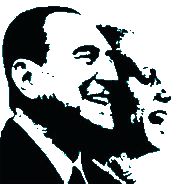 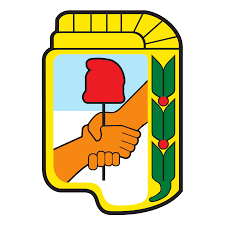 El partido Justicialista desea comunicar la nueva llegada del camión mercado popular. 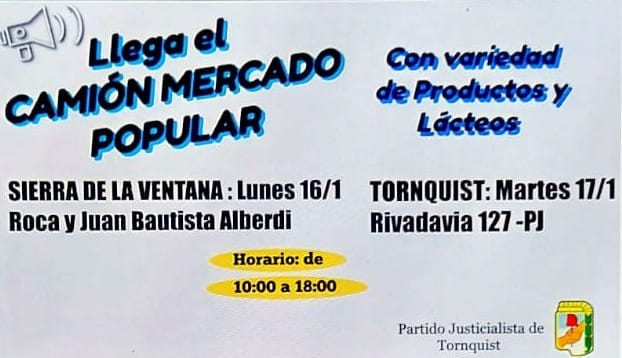 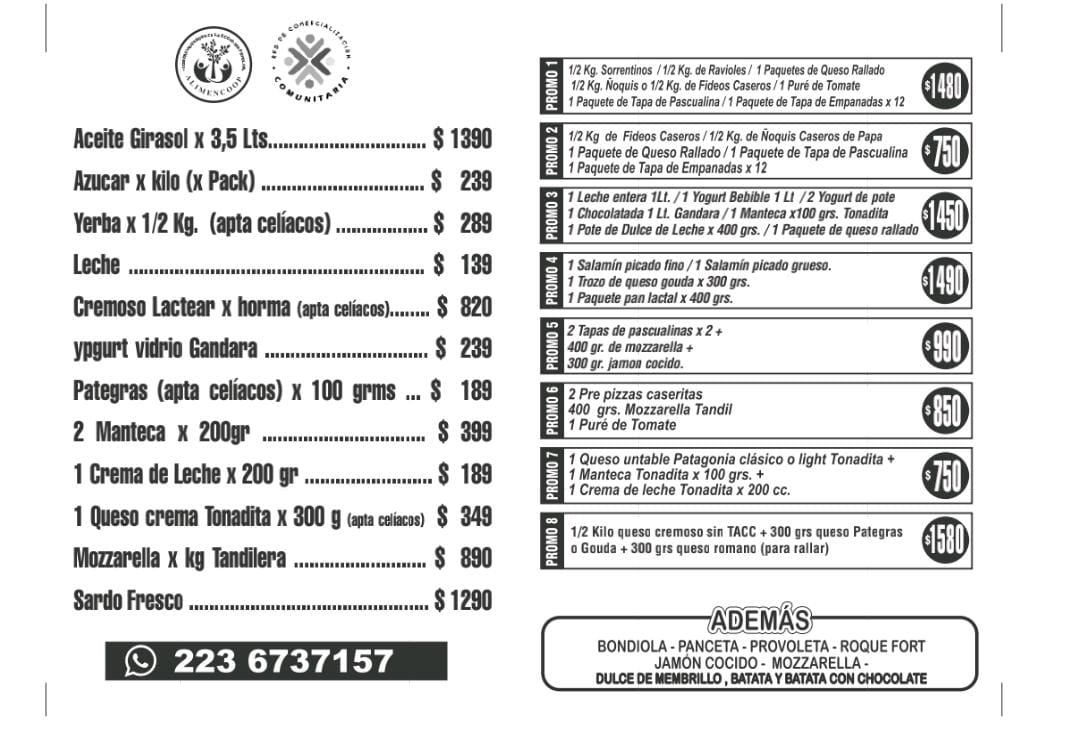 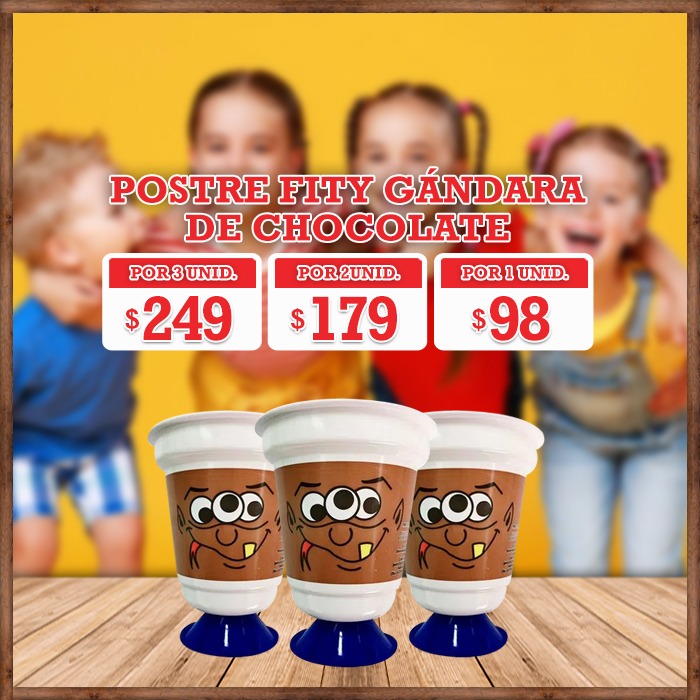 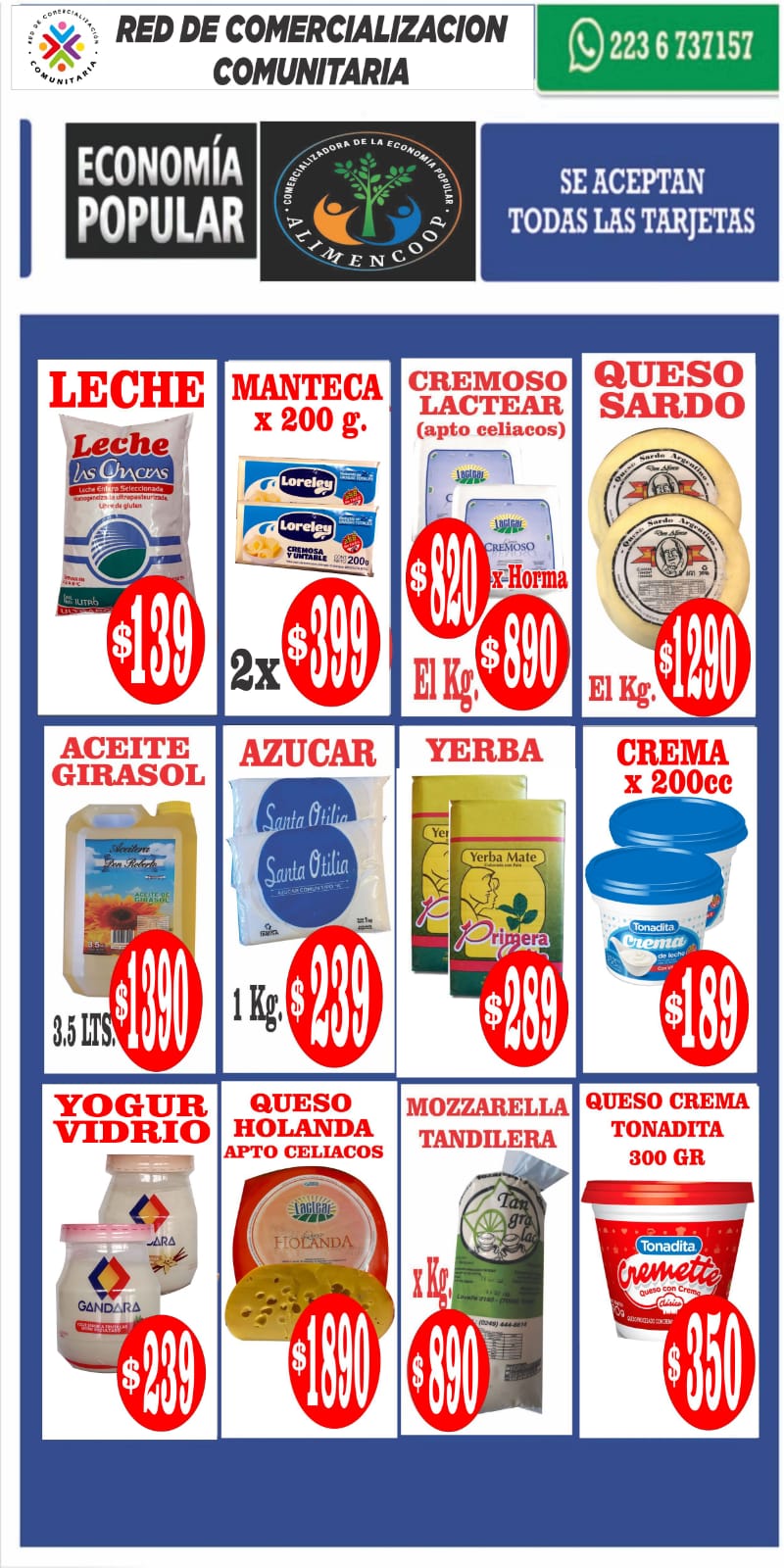 